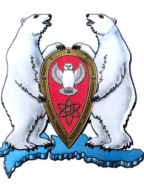 АДМИНИСТРАЦИЯ МУНИЦИПАЛЬНОГО ОБРАЗОВАНИЯ ГОРОДСКОЙ ОКРУГ «НОВАЯ ЗЕМЛЯ»РАСПОРЯЖЕНИЕ« 06 » мая 2014 г. № 69г. Архангельск-55О подведении итогов конкурса чтецов «Этих дней не смолкнет слава»         В ознаменование 70-годовщины со дня Победы в Великой Отечественной Войне и в соответствии с Программой социально-экономического развития МО ГО «Новая Земля» на 2015-2017 гг., утвержденной решением Совета депутатов МО ГО «Новая Земля» от 03.12.2014 № 168 (в последней ред. решения Совета депутатов МО ГО «Новая Земля» от 02.04.2015 № 198), муниципальной программой МО ГО «Новая Земля» «Дети Новой Земли» на 2015-2017 гг., утвержденной постановлением администрации МО ГО «Новая Земля» от 28.10.2014 № 17, в связи с распоряжением администрации МО ГО «Новая Земля» от 28.04.2015 № 60 «О проведении конкурса чтецов «Этих дней не смолкнет слава»,  р а с п о р я ж а ю с ь:1. По результатам проведения конкурса чтецов среди школьников ФГКОУ СОШ № 150 объявить победителями конкурса и вручить  памятные подарки: -за I место: Ягудину Ильнару – большая иллюстрированная энциклопедия «Достопримечательности мира»; -за II место: Бурмистрову Вячеславу - большая энциклопедия « Четыре миллиарда лет»; -за II место: Луцак Артему – большая энциклопедия «6000 фактов»;  - за III место: Автухову Артемию – книга «Уральские сказы».2. Участникам конкурса вручить поощрительные призы:- Брелок подшитый с логотипом – 6 шт;- Акриловая заготовка с магнитом – 7 шт;- Растущие животные «Тайны полярного круга» - 3 шт.3. Награждение победителей конкурса  провести на праздничных мероприятиях, посвященных празднованию 70-годовщины со дня Победы в Великой Отечественной Войне.            4. Настоящее распоряжение опубликовать в газете «Новоземельские вести» и на официальном сайте муниципального образования городской округ «Новая Земля».                                  5.  Контроль за исполнением настоящего распоряжения возложить на ведущего специалиста отдела ОКиСР Кравцову Т.Н.И.о. главы муниципального образования                                                 А.И. Минаев